Sprawozdanie zarząduPöttinger: Satysfakcjonujący rok obrotowy w dobie kryzysuAustriacki producent maszyn rolniczych z Grieskirchen Pöttinger zamknął rok obrotowy 2019/2020 wynikiem 366 mln EUR,  drugim co do wielkości obrotem w całej historii firmy. W porównaniu z rekordowym wynikiem z poprzedniego roku aktualny obrót jest o 4 procent niższy, ale w porównaniu obrotów w okresie dwuletnim, przyniósł wzrost o ponad 3 procent. Udział eksportu w obrocie to aż 90 procent. Tak wysoki wynik sprzedaży na rynnach zagranicznych firma zawdzięcza pracy 1.901 kompetentnych i zaangażowanych pracowników, innowacyjnemu portfolio produktów i licznym inwestycjom. Z całej sprzedaży maszyn okrągłe 70 procent w tym roku zajmują maszyny zielonkowe; maszyny uprawowe i siewniki stanowią blisko 30 procent obrotu. Mimo trudnych czasów Pöttinger odnotował wzrost wydajności pracy w zakresie serwisu i sprzedaży części zamiennych.  Wzrost sprzedaży części zamiennych wyniósł 7 procent.Blisko 60 procent całego obrotu wypracowały Niemcy, Francja, Austria, Polska, Czechy i Szwajcaria. Niemcy ze sprzedażą stanowiącą 19 procent udziału w obrocie i Francja z 15 procentami, pozostają największymi rynkami zbytu. Bardzo cieszy fakt, że w obydwu krajach sprzedaż w minionym okresie pozostała na prawie niezmienionym poziomie. Obok Niemiec i Francji, Austria jest nadal najważniejszym rynkiem zbytu. W porównaniu z rokiem ubiegłym jej udział w obrocie całkowitym nie zmienił się i nadal wynosi 10 procent.Spadki spowodowane pandemią Covid-19 na rynkach europejskich zostały częściowo wyrównane przez wzrastające rynki zamorskie. Australia. która odnotowała + 68 procent i USA ze wzrostem +67 procent są absolutnymi liderami. Również kraje europejskie jak Belgia, Dania i Szwecja oraz niektóre kraje WNP jak Kazachstan i Białoruś, a także Chiny i Japonia zanotowały wzrosty obrotów. Pozostajemy optymistami, bo wszyscy potrzebujemy rolnictwa ,,Z zespołem złożonym z kompetentnych i lojalnych pracowników oraz dzięki partnerskiej współpracy z firmami handlowymi z całego świata, nasze przedsiębiorstwo z powodzeniem sprosta wyzwaniom nadchodzących lat.", oświadcza Gregor Dietachmayr, Rzecznik Zarządu potwierdzając wieloletnią strategię rozwoju firmy. Osiągnięcie porównywalnego poziom obrotu było możliwe dzięki wprowadzeniu innowacji w produktach, jak również do procesów w rolnictwie, aby zapewnić ,,najlepsze efekty pracy." ,,Nasza przyszłość leży w tworzeniu nowoczesnych miejsc pracy, w dalszym rozwoju cyfryzacji, ochrony zasobów naturalnych i ekonomiczności naszych produktów. Nikt dziś poważnie nie może wypowiadać się na temat dalszego rozwoju wypadków. Naszym puntem wyjścia jest założenie, że sytuacja na rynku uspokoi się pod koniec roku kalendarzowego." mówi Dietachmayr. Podglą zdjęć:Pozostałe zdjęcia w jakości do druku: https://www.poettinger.at/presse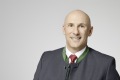 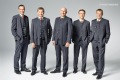 Mag. Gregor Dietachmayr, Rzecznik ZarząduOd lewej.: DI (FH) Jörg Lechner, Dr. Markus Baldinger, Mag. Gregor Dietachmayr, Mag. Wolfgang Moser, Mag. Herbert Wagnerhttp://www.poettinger.at/de_in/Newsroom/Pressebild/4063https://www.poettinger.at/de_at/Newsroom/Pressebild/4062